МЕЧЕТНЕНСКОЕ МУНИЦИПАЛЬНОЕ ОБРАЗОВАНИЕ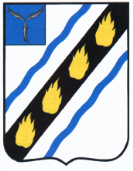 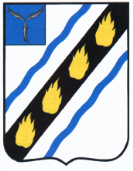 СОВЕТСКОГО МУНИЦИПАЛЬНОГО РАЙОНАСАРАТОВСКОЙ ОБЛАСТИСОВЕТ ДЕПУТАТОВ (четвертого созыва)   Р Е Ш Е Н И Яот 29.04.2022  № 179 с. МечетноеОб утверждении ключевых показателей и их целевых значений, индикативных показателей для муниципального контроля в сфере благоустройства в границах Мечетненского  муниципального образования Советского муниципального района Саратовской области 	В соответствии с Федеральным законом от 31.07.2020 № 248-ФЗ «О государственном контроле (надзоре) и муниципальном контроле в Российской Федерации», Уставом Мечетненского муниципального образования, Совет депутатов Мечетенского муниципального образованияРЕШИЛ: 1. Утвердить прилагаемые ключевые показатели и их целевые значения, индикативные показатели для муниципального контроля в сфере благоустройства, согласно приложению.2. Настоящее решение вступает в силу с 1 апреля 2022 года, но не ранее дня официального опубликования.3. Опубликовать настоящее решение на официальном сайте администрации в сети «Интернет».Вр.и.о главы МечетненскогоМОпо организации деятельности Совета депутатовмуниципального образования	        		                         Е.А.ДюкареваУтвержденырешением Совета  депутатовМечетненского муниципального образованияот 29.04.2022г.  № 179Ключевые показателимуниципального контроля в сфере благоустройствана территории Мечетненского муниципального образования1. Ключевые показатели муниципального контроля в сфере благоустройства на территории Мечетненского муниципального образования и их целевые значения:2. Индикативные показатели муниципального контроля в сфере благоустройства на территории Мечетненского муниципального образования:1) количество обращений граждан и организаций о нарушении обязательных требований, поступивших в Администрацию;2) количество проведенных Администрацией внеплановых контрольных мероприятий;3) количество принятых прокуратурой решений о согласовании проведения Администрацией внепланового контрольного мероприятия;4) количество выявленных Администрацией нарушений обязательных требований;5) количество устраненных нарушений обязательных требований;6) количество поступивших возражений в отношении акта контрольного мероприятия;7) количество выданных Администрацией предписаний об устранении нарушений обязательных требований.Верно:Секретарь Совета депутатов				       Е.А. ДюкареваКлючевые показателиЦелевые значения (%)Доля устраненных нарушений обязательных требований от числа выявленных нарушений обязательных требованийНе менее 70Доля субъектов, допустивших нарушения, в результате которых причинен вред (ущерб) или была создана угроза его причинения, выявленные в результате проведения контрольных мероприятий, от общего числа проверенных субъектовНе более 0Доля обоснованных жалоб на действия (бездействие) контрольного органа и (или) его должностных лиц при проведении контрольных мероприятий от общего числа поступивших жалобНе более 0Доля решений, принятых по результатам контрольных мероприятий, отмененных контрольным органом и (или) судом, от общего количества решенийНе более 0